	ภาพการรับประทานอาหารกลางวันของนักเรียน รร.พจ.ยศ.ทร. ณ สถานที่รับประทานอาหารกลางวันชั่วคราว ชั้นใต้ดิน หน้าห้องตัดผม อาคาร สรส.ยศ.ทร. เมื่อ ๒๗ เม.ย.๕๘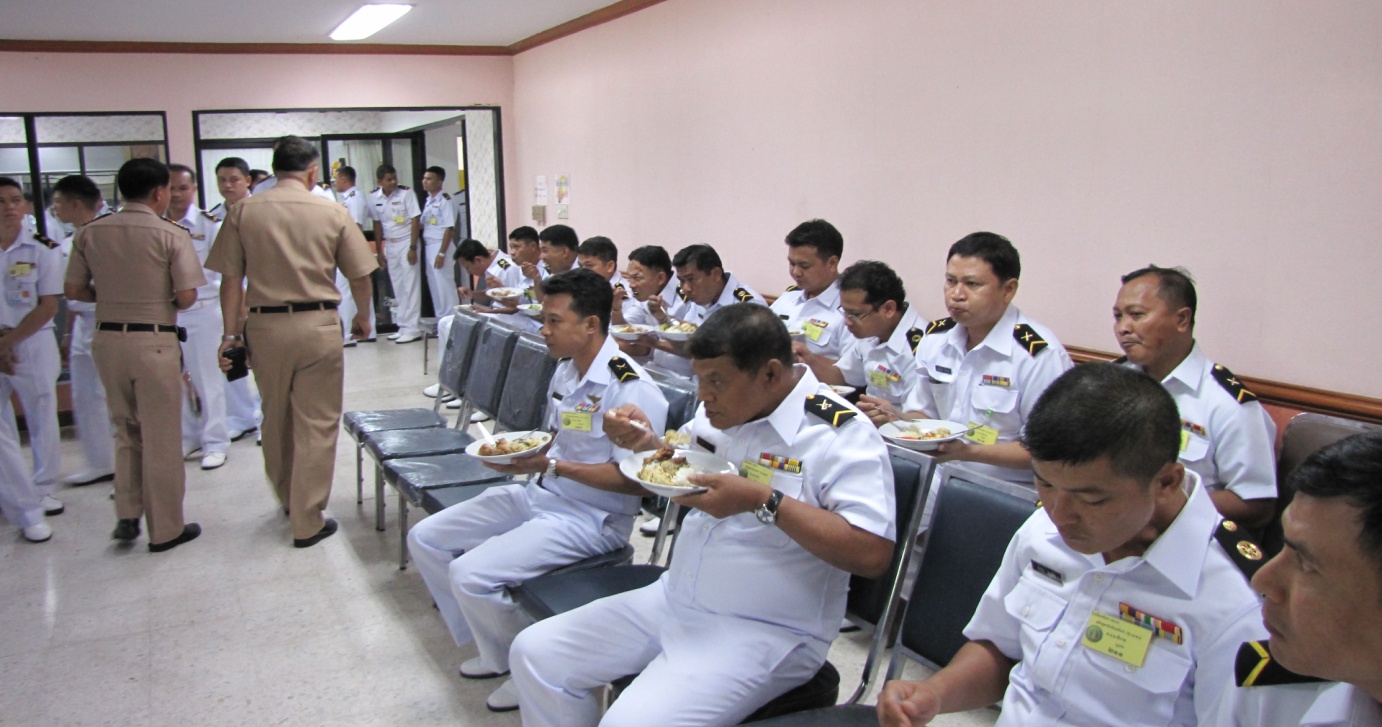 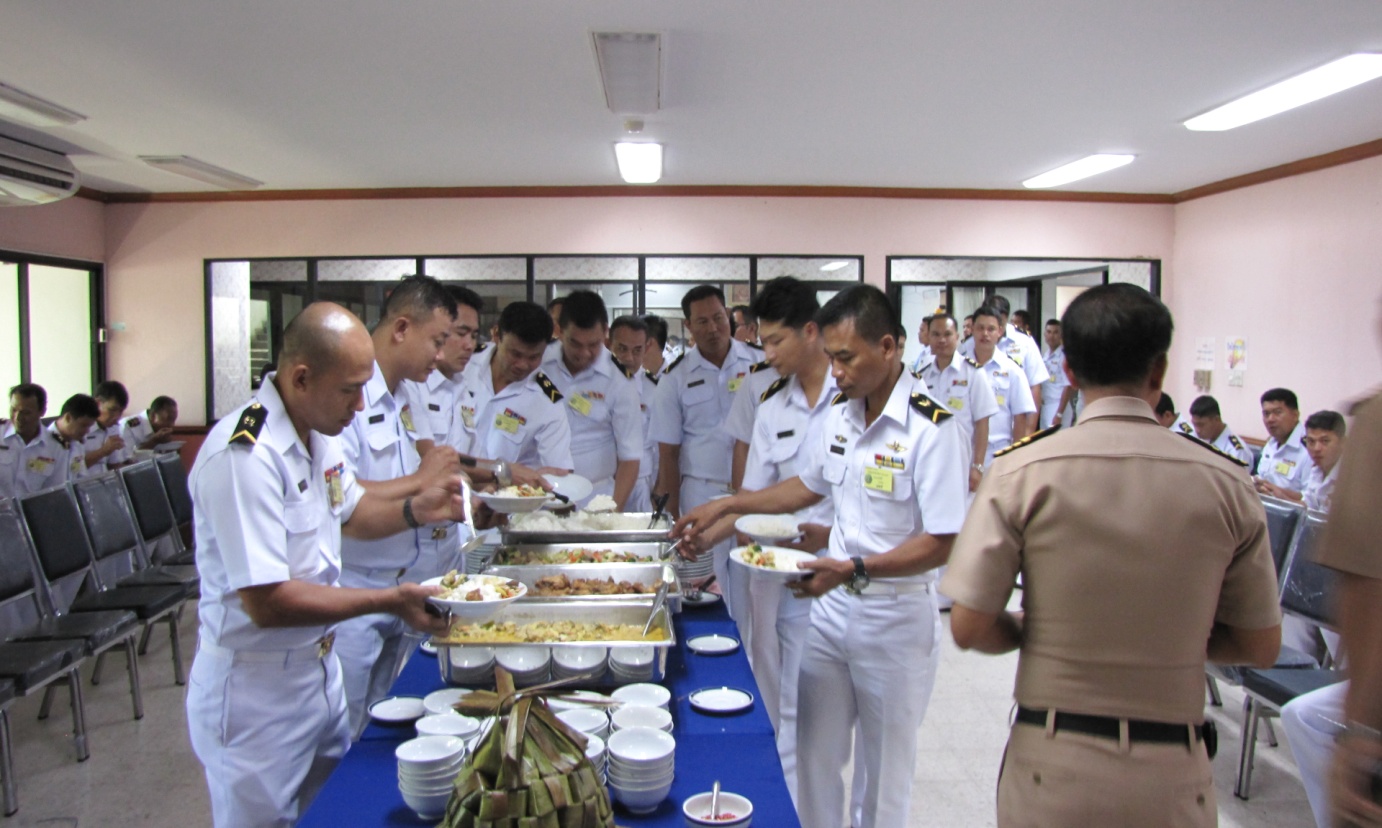 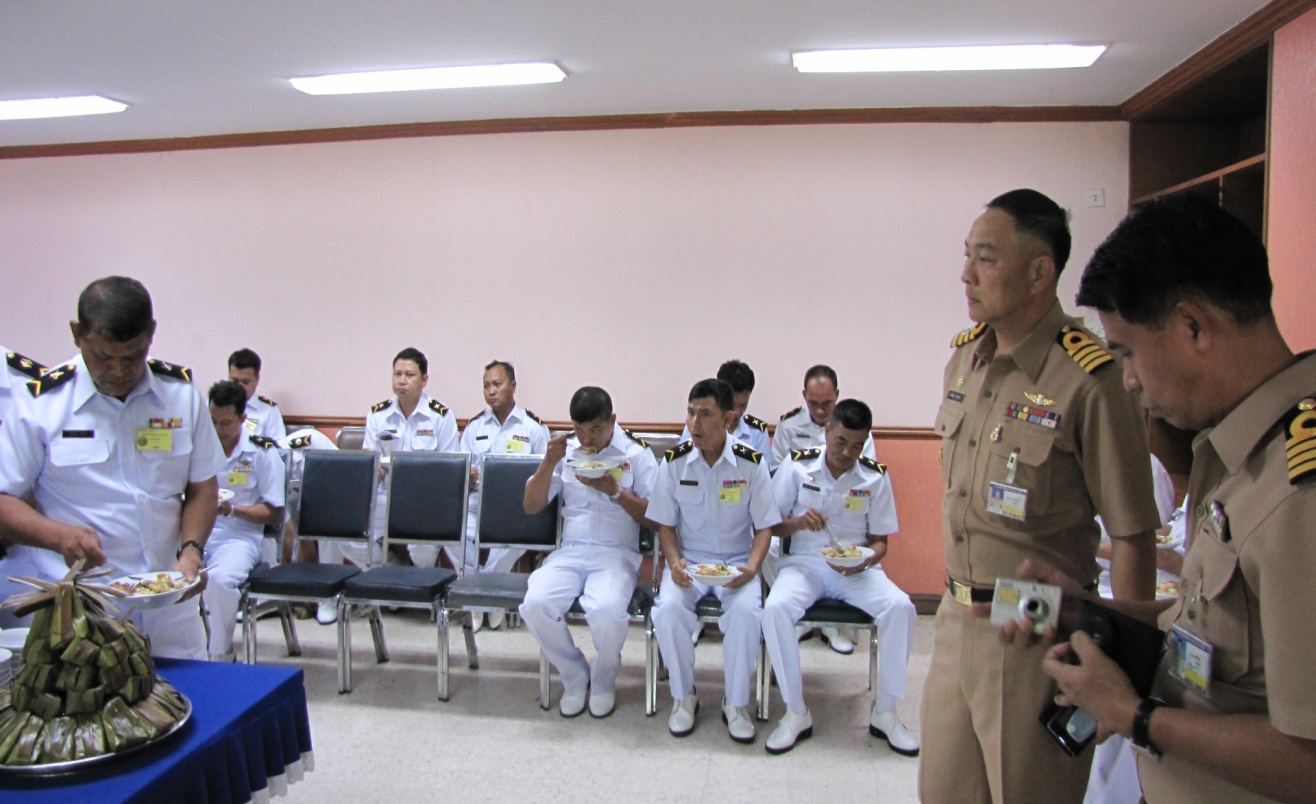 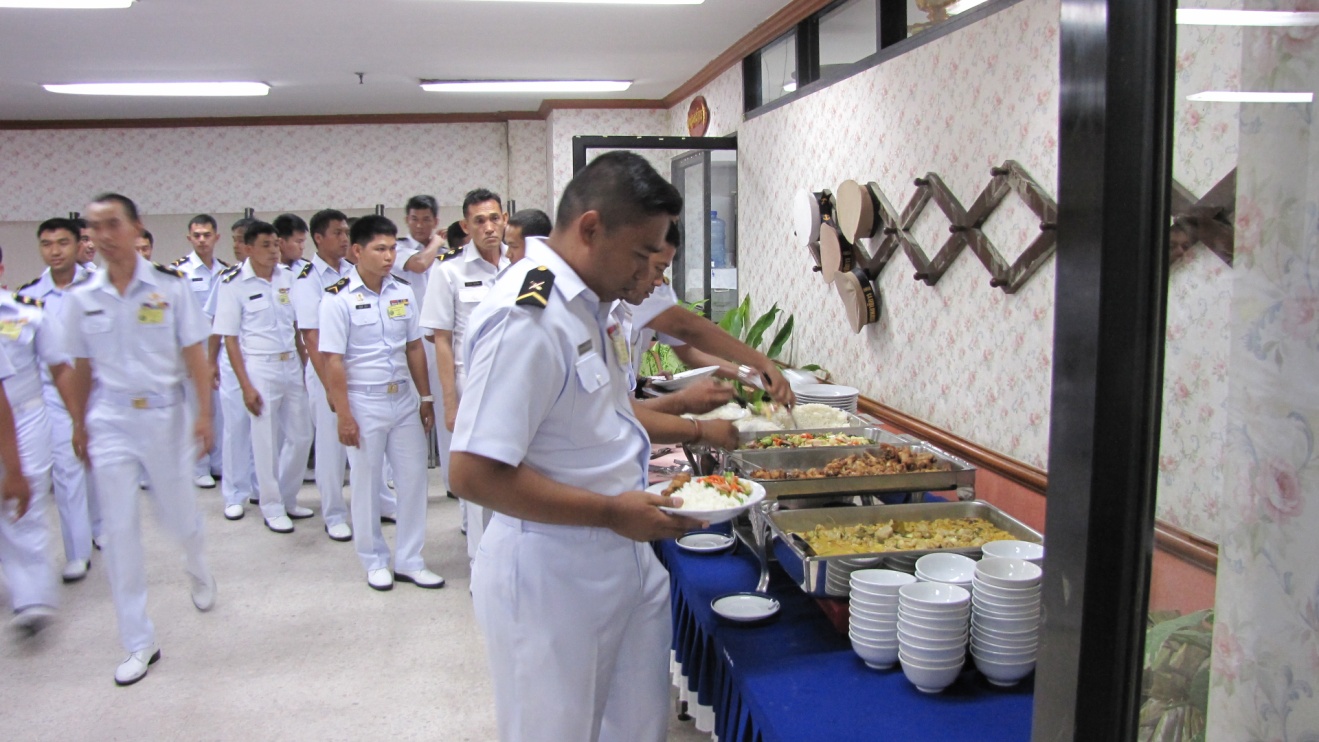 